____________________________________(наименование организации образования)Краткосрочный планРешение задач на растворы(Тема урока)Ход урокаРаздел:8.3С Растворы и растворимость8.3С Растворы и растворимостьФИО педагога Дата:  Класс: 8 Количество присутствующих: Количество отсутствующих:Тема урокаРешение задач на растворыРешение задач на растворы Цели обучения в соответствии 
с учебной программой8.4.1. уметь находить массовую  долю  растворенного  вещества и молярную  концентрацию.8.4.1. уметь находить массовую  долю  растворенного  вещества и молярную  концентрацию.Цели урока•	вычислять массу растворенного вещества по известной массе раствора •	 определение массовой долей растворенного вещества•	вычислять массу растворенного вещества по известной массе раствора •	 определение массовой долей растворенного веществаЭтап урока/ ВремяДействия педагогаДействия ученикаОцениваниеРесурсыНачало урока 
5 минПредставьте, что вы медсестра реанимационного отделения и должны срочно приготовить 800 мл такого раствора. Как вы на месте медсестры приготовили бы такой раствор?Определение темы и цели урокаУчащиеся   решают задачу, выходят  к  названию  темы урока и целям урока.2 балла
карточкиСередина урока 20 минРабота с терминами  Работа с учебником. После прочтения текста заполняют Т-таблицу. Цель: подобрать слова, противоположные по значению.Задание: составить алгоритм решения задач на вычисление массы растворенного вещества по известной массе раствора с определенной массовой долей растворенного вещества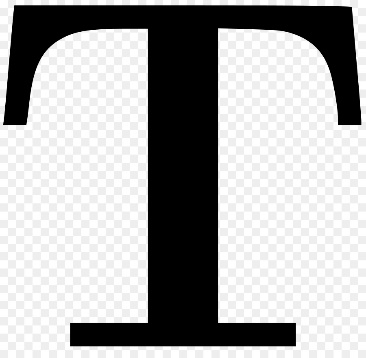 Дескрипторы:–составляют алгоритм решения задач на вычисление массы растворенного вещества по известной массе раствора с определенной массовой долей растворенного вещества- определяют массовую долю растворенного веществаДополнительные задания:Задача 1. Рассчитайте массы 10 и 50%-ных растворов гидроксида калия, необходимых для приготовления 400г 25%-ного раствора.Задача 2. Определить массу 20%-ного раствора соли, который нужно добавить к 40г 10%-ного раствора той же соли, чтобы получить 17%-ный раствор.Учащиеся вначале знакомятся с глоссариемУчащиеся работают в группе5 балловКарточки,А3, маркёры, стикеры,учебникКонец урока10 минЗадача №1.Смешали 200 г воды и 50 г гидроксида натрия. Определить массовую долю вещества в растворе.Задача №2.Определить массу соли и объем дистиллированной воды, необходимых для получения 230г 12% поваренной раствора.Задача №3. 180г 15%-ного раствора хлорида бария выпарили до массы раствора 145г. Какова стала процентная концентрация раствора?Задача №4. Смешали 250г 30% и 150г 20% растворов серной кислоты. Выразите содержание вещества в процентах в приготовленном растворе.Задача №5. Определите массу и концентрацию раствора, который нужно добавить к 13г 8% раствора, чтобы получить 40г 14% раствора.Задача №6. Определить массу 10% раствора карбоната натрия, который нужно добавить к 1020г 2%-ного раствора, чтобы получить 3%-ный раствор.Задача №7. Определить массу 7%-ного раствора соли, в котором необходимо растворить ещё 20г этой соли, чтобы получить 12 %-ный раствор.8. Выполните тест:вариантК неоднородным смесям относится:Раствор поваренной соли            2) Мутная речная вода3)Дистиллированная вода                4) раствор сахара2.   Растворимость твердых веществ при повышении температуры:           1) Повышается                                 2) То повышается, то понижается           3) Не изменяется                              4) Понижается3.  Очистить загрязненную воду можно:            1)Хроматографией                          2) Выпариванием             3) Кипячением                                4)  Делительной воронкой4. Количество соли, которое надо взять для приготовления 100г 5% раствора:             1) 20г      2) 10г     3) 5г   4) 15г5.   Продуктами  реакции взаимодействия металла Ca и H2O являются:             1) CaO и H2    2) Ca(OH)2 и H2  3) CaOH и 2Н   4) СaO и Н вариантК однородным смесям относится:Раствор поваренной соли            2) Мутная речная вода3)Дистиллированная вода                4) Кисель2.   Растворимость газообразных веществ при повышении температуры:           1) Повышается                                 2) То повышается, то понижается           3) Не изменяется                              4) Понижается3.  Очистить загрязненную воду нельзя:            1)Хроматографией                          2) Отстаиванием             3) Кипячением                                4)  Фильтрованием4. Количество воды, которое надо взять для приготовления 100г 10% раствора:             1) 90г      2) 15г     3) 25г   4) 10г5.   Продуктами  реакции взаимодействия металла К и H2O являются:             1)  K2O и H2    2) KOH и H2  3) KOH и 2Н   4) KOH и Н2OВыполняют задания для  ФО 3 баллакарточкиРефлексия5 мин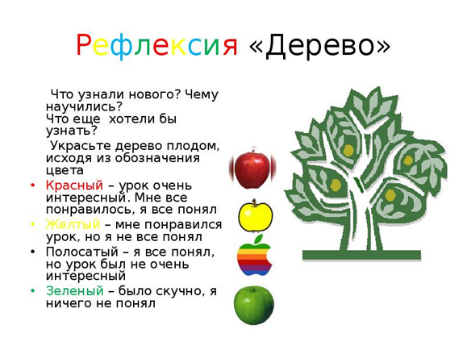 Обратная связь, комментарии учителя и учащихся  стикеры, дерево